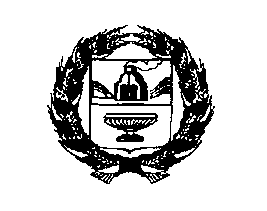 АДМИНИСТРАЦИЯ РЕБРИХИНСКОГО РАЙОНААЛТАЙСКОГО КРАЯПОСТАНОВЛЕНИЕ30.11.2020  № 545                                                                                              с. РебрихаВ соответствии с постановлением Администрации Ребрихинского района Алтайского края от 14.10.2014 N  685 «Об утверждении порядка разработки, реализации и оценки эффективности муниципальных программ муниципального образования Ребрихинский район Алтайского края», в  целях повышения эффективности системы мер по профилактике экстремистской террористической идеологии среди населенияПОСТАНОВЛЯЮ:Утвердить прилагаемую муниципальную программу «Обеспечение прав и безопасности граждан в Ребрихинском районе».Признать утратившим силу постановления Администрации Ребрихинского района Алтайского края:от 11.11.2015 N 673 «Об утверждении муниципальной программы «Обеспечение прав и безопасности граждан в Ребрихинском районе» на 2016 – 2020 годы»;от 21.02.2018 N  91 «О внесение изменений в постановление Администрации Ребрихинского района Алтайского края от 11.11.2015 № 673 «Об утверждении муниципальной программы «Обеспечение прав и безопасности граждан в Ребрихинском районе» на 2016 – 2020 годы»;от 21.11.2018 N 621 «О внесение изменений в постановление Администрации Ребрихинского района Алтайского края от 11.11.2015 № 673 «Об утверждении муниципальной программы «Обеспечение прав и безопасности граждан в Ребрихинском районе» на 2016 – 2020 годы (с изм. от 21.02.2018 N 91)».Настоящее постановление вступает в силу с 01 января 2021 года.Опубликовать данное постановление в Сборнике муниципальных правовых актов Ребрихинского района Алтайского края и обнародовать на официальном сайте Администрации Ребрихинского района Алтайского края.Контроль за исполнением настоящего постановлением возложить на заместителя главы Администрации района по социальным вопросам С.П. Кашперову.Глава района                                                                                                Л.В. ШлаузерСогласовано:Начальник юридического отдела                                                            С.А. НакоряковПредседатель Комитета по финансам,налоговой и кредитной политике                                                           Т.В. Родионова Председатель комитета по экономике,управлению муниципальным имуществоми предпринимательской деятельности                                                    С.А. Горбунова Светлана Петровна Кашперова8 (385 82) 22271Муниципальная программа «Обеспечение прав и безопасности граждан в Ребрихинском районе» Паспорт муниципальной программы «Обеспечение прав и безопасности граждан в Ребрихинском районе» 1. Общая характеристика сферы реализации муниципальной программыПовышение уровня обеспечения правопорядка, создание условий для безопасности дорожного движения, а также противодействие распространению экстремизма и радикальных идеологий на территории Ребрихинского района являются приоритетными направлениями в сфере создания условий безопасности жизнедеятельности граждан.Реализация мероприятий подпрограммы "Профилактика преступлений и иных правонарушений в Ребрихинском районе" на 2015-2020 годы муниципальной программы "Обеспечение прав и безопасности граждан в Ребрихинском районе" на на 2015 – 2020 годы оказала позитивное влияние на снижение уровня преступности в Ребрихинском районе. В период с 2016 года наблюдается снижение зарегистрированных преступлений: 2016 год – 408, 2017 год – 397, 2018 год – 378, 2019 год – 276, 1 полугодие 2020 года – 163.Удельный вес подростковой преступности, в числе расследованных преступлений, уменьшился на 33,3%.Системное воздействие на все субъекты правоотношений в области дорожного движения позволило достичь положительных результатов реализации мероприятий подпрограммы "Повышение безопасности дорожного движения в Ребрихинском районе" на 2015 – 2020 годы. В период с 2016 по 2020 годы общее число погибших в результате дорожно-транспортных происшествий снизилось на 15%. Удельный вес выявленных грубых нарушений правил дорожного движения (ПДД)  уменьшился с 64,5% до 54,9%.Системный мониторинг политических, миграционных, этноконфессиональных и иных процессов, влияющих на ситуацию в области распространения экстремистских настроений на территории Ребрихинского района в рамках подпрограммы «Противодействие экстремизму и идеологии терроризма в Ребрихинском районе» муниципальной программы «Обеспечение прав и безопасности граждан в Ребрихинском районе» обеспечил стабильную ситуацию в межнациональной сфере.В соответствии с Концепцией демографической политики Российской Федерации на период до 2025 года одной из важнейших задач является сокращение уровня смертности и травматизма в результате дорожно-транспортных происшествий за счет повышения качества дорожной инфраструктуры, дисциплины на дорогах, организации дорожного движения, а также оперативности, качества оказания медицинской помощи пострадавшим в дорожно-транспортных происшествиях на всех ее этапах и, учитывая сохраняющиеся угрозы экстремистского и террористического характера, рост числа экстремистских и террористических организаций, запрещенных на территории Российской Федерации, необходимо продолжить программный и системный подход к решению поставленных задач для достижения основных целей.2. Приоритетные направления реализации муниципальной программы, цели и задачи. Описание основных ожидаемых конечных результатов муниципальной программы, сроков и этапов ее реализации2.1. Приоритеты муниципальной политики в сферереализации муниципальной программыПриоритеты муниципальной политики в сфере обеспечения прав граждан и их безопасности на период до 2025 года сформулированы в следующих документах:Федеральный закон от 07.02.2011 N 3-ФЗ "О полиции";Указ Президента Российской Федерации от 09.10.2007 N 1351 "Об утверждении Концепции демографической политики Российской Федерации на период до 2025 года";Указ Президента Российской Федерации от 31.12.2015 N 683 "О Стратегии национальной безопасности Российской Федерации";Указ Президента Российской Федерации от 09.05.2017 N 203 "О Стратегии развития информационного общества в Российской Федерации на 2017 - 2030 годы";Указ Президента Российской Федерации от 31.10.2018 N 622 "О Концепции государственной миграционной политики Российской Федерации на 2019 - 2025 годы";постановление Правительства Российской Федерации от 15.04.2014 N 345 "Об утверждении государственной программы Российской Федерации "Обеспечение общественного порядка и противодействие преступности";Транспортная стратегия Российской Федерации на период до 2030 года, утвержденная распоряжением Правительства Российской Федерации от 22.11.2008 N 1734-р;Национальный проект "Безопасные качественные автомобильные дороги".Приоритеты муниципальной политики в сфере противодействия экстремизму и радикальных идеологий, в том числе идеологии терроризма, на территории Ребрихинского района на период до 2025 года сформированы с учетом целей и задач, представленных в следующих стратегических документах:Конституция Российской Федерации;Федеральный закон от 25.07.2002 N 114-ФЗ "О противодействии экстремистской деятельности";Федеральный закон от 06.03.2006 N 35-ФЗ "О противодействии терроризму";Федеральный закон от 06.10.2003 N 131-ФЗ "Об общих принципах организации местного самоуправления в Российской Федерации";Федеральный закон от 22.10.2013 N 284-ФЗ "О внесении изменений в отдельные законодательные акты Российской Федерации в части определения полномочий и ответственности органов государственной власти субъектов Российской Федерации, органов местного самоуправления и их должностных лиц в сфере межнациональных отношений";Указ Президента Российской Федерации от 31.12.2015 N 683 "О Стратегии национальной безопасности Российской Федерации";Указ Президента Российской Федерации от 26.07.2011 N 988 "О Межведомственной комиссии по противодействию экстремизму в Российской Федерации";Указ Президента Российской Федерации от 17.02.2016 N 64 "О некоторых вопросах Межведомственной комиссии по противодействию экстремизму в Российской Федерации";Указ Президента Российской Федерации от 19.12.2012 N 1666 "О Стратегии государственной национальной политики Российской Федерации на период до 2025 года";Указ Президента Российской Федерации от 09.05.2017 N 203 "О стратегии развития информационного общества в Российской Федерации на 2017 - 2030 годы";Указ Президента Российской Федерации от 31.10.2018 N 622 "О Концепции государственной миграционной политики Российской Федерации на 2019 - 2025 годы";Указ Президента Российской Федерации от 15.02.2006 N 116 "О мерах по противодействию терроризму";Стратегия противодействия экстремизму в Российской Федерации до 2025 года, утвержденная Президентом Российской Федерации от 28.11.2014 N Пр-2753;Закон Алтайского края от 21.11.2012 N 86-ЗС "Об утверждении стратегии социально-экономического развития Алтайского края до 2025 года";Указ Губернатора Алтайского края от 16.04.2018 N 50 "Об аппарате антитеррористической комиссии Алтайского края";Постановление Правительства Алтайского края от 25.02.2019 N 56 "О комиссии Алтайского края по противодействию экстремизму".На различных уровнях обеспечения прав граждан и их безопасности выделяются приоритеты, отвечающие сегодняшним проблемам и долгосрочным перспективам, которые подробно описаны в подпрограммах муниципальной программы.2.2. Цель муниципальной программыСоздание условий для обеспечения безопасности граждан на территории Ребрихинского района.2.3. Задачи  муниципальной программыобеспечение безопасности граждан, проживающих на территории Ребрихинского района Алтайского края, предупреждение возникновения ситуаций, представляющих опасность для их жизни, здоровья, собственности;обеспечение безопасности дорожного движения и снижение уровня смертности в результате дорожно-транспортных происшествий на территории Ребрихинского района Алтайского края;организация эффективной системы мер экстремистской направленности для предупреждения угроз экстремистских проявлений на территории Ребрихинского района, в том числе распространения идеологии терроризма.    2.4. Конечные результаты реализации муниципальной программыВ ходе реализации государственной программы планируется достижение следующих конечных результатов к 2025 году:снижение уровня преступности (количество зарегистрированных преступлений на 10 тыс. жителей) до 134 преступлений к 2025 году;сокращение количества погибших в дорожно-транспортных происшествиях до 1;увеличение до 180 мероприятий в год, направленных на противодействие идеологии терроризма и экстремизма, на формирование  межэтнических и межнациональных отношений.Сведения об индикаторах муниципальной программы и их значениях приведены в таблице 2.2.5. Сроки реализацииМуниципальная программа реализуется в период с 2021 по 2025 годы без деления на этапы.3. Обобщенная характеристика мероприятий муниципальной программыМуниципальная  программа включает 3 подпрограммы, реализация мероприятий которых в комплексе призвана обеспечить достижение целей муниципальной программы и решение программных задач:В рамках подпрограммы 1 "Профилактика преступлений и иных правонарушений в Ребрихинском районе" определены мероприятия, направленные на развитие межведомственного взаимодействия, для обеспечения безопасности граждан: привлечение населения Ребрихинского района к участию в обеспечении охраны общественного порядка и борьбе с преступностью, формирование здорового образа жизни молодежи, в том числе в среде учащихся, состоящих на учете в  Комиссии по делам несовершеннолетних и защите их прав, изъятие незаконно хранящегося оружия, боеприпасов и взрывчатых веществ, профилактику мошенничества.В рамках подпрограммы 2 "Повышение безопасности дорожного движения в Ребрихинском районе" определены мероприятия, направленные на развитие системы предупреждения опасного поведения участников дорожного движения; развитие системы организации движения транспортных средств и пешеходов, обеспечение безопасности участия детей в дорожном движении.В рамках подпрограммы 3 «Противодействие экстремизму и идеологии терроризма в Ребрихинском районе» профилактические мероприятия определяют механизмы минимизации возможных проявлений экстремизма в районе, гармонизации межэтнических, межрелигиозных и межкультурных отношений, достижение конструктивного межведомственного взаимодействия по противодействию экстремизму и идеологии терроризма.Перечень мероприятий муниципальной программы представлен в таблице 3.4. Общий объем финансовых ресурсов, необходимыхдля реализации муниципальной программыФинансирование программы осуществляется за счет средств районного бюджета. Общий объем средств, необходимых для реализации муниципальной программы в 2021-2025 годах составляет 3316,0 тыс.руб., в том числе:Из районного бюджета – 3316,0 тыс.руб. 2021 год – 463,0 тыс.руб. 2022 год – 496,0 тыс.руб. 2023 год – 792,0 тыс.руб. 2024 год – 645,0 тыс.руб. 2025 год – 920,0 тыс.руб. Объемы финансирования подлежат ежегодному уточнению в соответствии с районным бюджетом на очередной финансовый год. Финансирование муниципальной программы является расходным обязательством муниципального образования Ребрихинский район Алтайского края.Сводный объем финансирования муниципальной программы представлен в таблице 4.5. Анализ рисков реализации муниципальной программыи описание мер управления рисками реализациимуниципальной программыНа основе анализа мероприятий, предлагаемых для реализации в рамках муниципальной программы, выделены следующие риски:1) организационные риски, связанные с ошибками управления реализацией муниципальной программы, в том числе отдельных ее исполнителей, неготовностью организационной инфраструктуры к решению задач, поставленных муниципальной программой, что может привести к нецелевому и (или) неэффективному использованию бюджетных средств, невыполнению ряда мероприятий муниципальной программы или задержке в их выполнении;2) финансовые риски, которые связаны с финансированием муниципальной программы в неполном объеме как за счет бюджета Ребрихинского района, так и бюджетов поселений. Данные риски возникают по причине длительного срока реализации муниципальной программы;3) непредвиденные риски, связанные с кризисными явлениями в экономике Алтайского края, Ребрихинского района, с природными и техногенными катастрофами и катаклизмами, которые могут привести к снижению бюджетных доходов, ухудшению динамики основных макроэкономических показателей, в том числе повышению инфляции, снижению темпов экономического роста и доходов населения, а также потребовать концентрации средств краевого и местного бюджетов на преодолении последствий таких катастроф;4) появление на территории Российской Федерации новых группировок экстремистского и террористического характера, распространяющих радикальные идеологии (в том числе посредством сети интернет), но еще не запрещенных по решению суда и не включенных в перечень экстремистских или террористических организаций, чья деятельность запрещена на территории России;5) риски организационного характера, связанные с ввозом на территорию России новых партий экстремистской литературы, возможным в связи со снижением уровня защищенности государственной границы, расположенной на территории Алтайского края, с деятельностью Таможенного союза и единым экономическим пространством России и Казахстана и возможным их расширением;Вышеуказанные риски можно распределить по уровням их влияния на реализацию муниципальной программы:Таблица 1Таким образом, из вышеперечисленных рисков наиболее отрицательное влияние на реализацию муниципальной программы могут оказать финансовые и непредвиденные риски, которые содержат угрозу срыва ее реализации. В связи с отсутствием в муниципальной программе рычагов управления непредвиденными рисками наибольшее внимание будет уделяться управлению финансовыми рисками.В целях управления финансовыми рисками планируется осуществление мероприятий по снижению величины рисков путем ежегодного уточнения финансирования муниципальной программы. В рамках управления предусмотрены прогнозирование, регулирование и координация рисков путем уточнения и внесения необходимых изменений в текущее финансирование муниципальной программы и подпрограмм.6. Методика оценки эффективности реализации муниципальной программы 1. Комплексная оценка эффективности реализации муниципальной программы (далее – «муниципальная программа») и входящих в нее подпрограмм проводится на основе оценок по трем критериям:степени достижения целей и решения задач муниципальной программы; соответствия запланированному уровню затрат и эффективности использования средств муниципального бюджета муниципальной программы; степени реализации мероприятий муниципальной программы.1.1. Оценка степени достижения целей и решения задач муниципальной программы производится путем сопоставления фактически достигнутых значений индикаторов муниципальной программы и их плановых значений по формуле:                mCel = (1/m) *  (Si),i=1где:Cel – оценка степени достижения цели, решения задачи муниципальной программы;Si – оценка значения i-го индикатора (показателя) выполнения муниципальной программы, отражающего степень достижения цели, решения соответствующей задачи;m – число показателей, характеризующих степень достижения цели, решения задачи муниципальной программы; – сумма значений.Оценка значения i-го индикатора (показателя) муниципальной программы производится по формуле:Si = (Fi /Pi)*100%,где:Fi – фактическое значение i-го индикатора (показателя) муниципальной программы;Pi – плановое значение i-го индикатора (показателя) муниципальной программы (для индикаторов (показателей), желаемой тенденцией развития которых является рост значений) или: Si = (Pi / Fi) *100% (для индикаторов (показателей), желаемой тенденцией развития которых является снижение значений).В случае превышения 100% выполнения расчетного значения показателя значение показателя принимается равным 100%.1.2. Оценка степени соответствия запланированному уровню затрат и эффективности использования средств муниципального бюджета муниципальной программы определяется путем сопоставления фактических и плановых объемов финансирования муниципальной программы по формуле:Fin = K / L*100%,где:Fin – уровень финансирования реализации мероприятий муниципальной программы;K – фактический объем финансовых ресурсов, направленный на реализацию мероприятий муниципальной программы;L – плановый объем финансовых ресурсов, предусмотренных на реализацию муниципальной программы на соответствующий отчетный период.1.3. Оценка степени реализации мероприятий (достижения ожидаемых непосредственных результатов их реализации) муниципальной программы производится по следующей формуле:        nMer  =  (1/n) *  (Rj*100%),              j=1где:Mer – оценка степени реализации мероприятий муниципальной программы;Rj – показатель достижения ожидаемого непосредственного результата  j-го мероприятия муниципальной программы, определяемый в случае достижения непосредственного результата в отчетном периоде как «1», в случае недостижения непосредственного результата - как «0»;n – количество мероприятий, включенных в муниципальную программу; – сумма значений.1.4. Комплексная оценка эффективности реализации муниципальной программы (далее – «комплексная оценка») производится по следующей формуле:O = (Cel + Fin + Mer)/3,где: O – комплексная оценка.2. Реализация муниципальной программы может характеризоваться:высоким уровнем эффективности;средним уровнем эффективности;низким уровнем эффективности.3. Муниципальная программа считается реализуемой с высоким уровнем эффективности, если комплексная оценка составляет 80 % и более.Муниципальная программа считается реализуемой со средним уровнем эффективности, если комплексная оценка находится в интервале от 40 % до 80 %.Если реализация муниципальной программы не отвечает приведенным выше диапазонам значений, уровень эффективности ее реализации признается низким.Таблица 2 Сведения об индикаторах (показателях) муниципальной программы   и их значениях Таблица 3Перечень мероприятий муниципальной программы «Обеспечение прав и безопасности граждан в Ребрихинском районе» Таблица 4Объем финансовых ресурсов, необходимых для реализации  муниципальной программы «Обеспечение прав и безопасности граждан в Ребрихинском районе» Паспортподпрограммы 1 «Профилактика преступлений и иных правонарушений в Ребрихинском районе» 1.Характеристика сферы реализации подпрограммы 1Реализация мероприятий подпрограммы "Профилактика преступлений и иных правонарушений в Ребрихинском районе" на 2015-2020 годы муниципальной программы "Обеспечение прав и безопасности граждан в Ребрихинском районе" на на 2015 – 2020 годы оказала позитивное влияние на снижение уровня преступности в Ребрихинском районе. В период с 2016 года наблюдается снижение зарегистрированных преступлений: 2016 год – 408, 2017 год – 397, 2018 год – 378, 2019 год – 276, 1 полугодие 2020 года – 163.Удельный вес подростковой преступности, в числе расследованных преступлений, уменьшился на 33,3%.С учетом вышеизложенного целесообразно продолжить реализацию подпрограммы «Профилактика преступлений и иных правонарушений в Ребрихинском районе» муниципальной программы "Обеспечение прав и безопасности граждан в Ребрихинском районе", обратив особое внимание на реализацию мероприятий в сфере профилактики преступности несовершеннолетних; материального стимулирования участия граждан в охране общественного порядка и содействия деятельности народных дружин; проведения разъяснительной работы с населением по профилактике преступлений.2. Приоритетные направления в сфере реализации подпрограммы 1,цели и задачи, описание основных ожидаемых конечных результатов подпрограммы 1, сроков и этапов ее реализацииПриоритетами в сфере обеспечения правопорядка являются активное противодействие преступности, снижение уровня ее роста, наращивание усилий государства и общества, совершенствование законодательства, средств и методов предупреждения и раскрытия преступлений.Цель подпрограммы 1: обеспечение безопасности граждан, проживающих на территории Ребрихинского района, предупреждение возникновения ситуаций, представляющих опасность для их жизни, здоровья, собственности.Задачи подпрограммы 1:укрепление материально-технической базы субъектов, реализующих мероприятия в области профилактики правонарушений;повышение правовой культуры граждан;профилактика правонарушений среди несовершеннолетних;профилактика правонарушений среди лиц, склонных к противоправному поведению.Мероприятия подпрограммы 1, обеспеченные финансовыми ресурсами, представлены в таблице 4.Также реализация ряда мероприятий планируется без привлечения финансовых ресурсов. Показатели подпрограммы 1 представлены в таблице 2.Реализация подпрограммы 1 будет способствовать достижению следующих результатов:увеличение охвата населения, участвующего в мероприятиях по повышению правовой грамотности населения до 50% от общего количества населения Ребрихинского района;увеличение доли граждан, получивших правовую помощь, от общего количества пользователей ПЦПИ (публичных центров правовой информации) до 50%;сокращение количества преступлений, совершенных несовершеннолетними, до 9;увеличение количества граждан, участвующих в деятельности добровольных народных дружин, до 80;сокращение количества преступлений, совершенных несовершеннолетними, до 9;сокращение количества преступлений, совершенных ранее судимыми лицами, до 50 к 2025 году;сокращение количества преступлений, совершенных в состоянии алкогольного опьянения, до 80 человек к 2025 году;увеличение количества учреждение, оснащенных современными системами видеонаблюдения, до 21 единицы.увеличение на 1 учреждение в год, оснащенное тревожной сигнализацией с выводом на ПЦО вневедомственной охраны».Подпрограмма 1 реализуется в период с 2021 по 2025 годы без деления на этапы.Объем финансирования подпрограммы 1Финансирование программы 3 осуществляется за счет средств:районного бюджета – в соответствии с решением Ребрихинского районного Совета народных депутатов о бюджете муниципального образования на соответствующий финансовый год и на плановый период.Средства на реализацию программы 3 из районного бюджета и бюджетов поселений выделяются в пределах утвержденных бюджетных ассигнований на соответствующий финансовый год. Объемы финансирования программы подлежат ежегодному уточнению исходя из возможностей бюджетов.Сводные финансовые затраты по направлениям программы приведены в таблице 4.Паспортподпрограммы 2 "Повышение безопасности дорожного движения в Ребрихинском районе" 1.Характеристика сферы реализации подпрограммы 2Повышение уровня обеспечения правопорядка, создание условий для безопасности дорожного движения, а также противодействие распространению экстремизма и радикальных идеологий на территории Ребрихинского района являются приоритетными направлениями в сфере создания условий безопасности жизнедеятельности граждан.Системное воздействие на все субъекты правоотношений в области дорожного движения позволило достичь положительных результатов реализации мероприятий подпрограммы "Повышение безопасности дорожного движения в Ребрихинском районе". В период с 2016 по 2020 годы общее число погибших в результате дорожно-транспортных происшествий снизилось на 15%. Удельный вес выявленных грубых нарушений правил дорожного движения (ПДД)  уменьшился с 64,5% до 54,9%.Принимаемые меры в период с 2015 по 2020 годы, направленные на предупреждение аварийности на автодорогах района, позволили улучшить ситуацию с дорожно-транспортной аварийностью.С учетом вышеизложенного целесообразно продолжить реализацию подпрограммы "Повышение безопасности дорожного движения в Ребрихинском районе".2. Приоритетные направления в сфере реализации подпрограммы 2,цели и задачи, описание основных ожидаемых конечных результатов подпрограммы 2, сроков и этапов ее реализацииПриоритетами муниципальной политики в данной сфере является  реализация мероприятий по обеспечению безопасности дорожного движения на автодорогах местного значения, в том числе на объектах улично-дорожной сети.Цель подпрограммы 2: обеспечение безопасности дорожного движения и снижение уровня смертности в результате дорожно-транспортных происшествий на территории Ребрихинского района Алтайского края.Задачи подпрограммы 2:предупреждение опасного поведения участников дорожного движения;обеспечение безопасности детей в дорожном движении.Мероприятия подпрограммы 2, обеспеченные финансовыми ресурсами, представлены в таблице 4.Также реализация ряда мероприятий планируется без привлечения финансовых ресурсов. Показатели подпрограммы 2 представлены в таблице 2.Реализация подпрограммы 2 будет способствовать достижению следующих результатов:сокращение количества дорожно-транспортных происшествий на территории Ребрихинского района до 8;сокращение числа детей, пострадавших в дорожно-транспортных происшествиях, до 1.Подпрограмма 2 реализуется в период с 2021 по 2025 годы без деления на этапы.Объем финансирования подпрограммы 2Финансирование программы 2 осуществляется за счет средств:районного бюджета – в соответствии с решением Ребрихинского районного Совета народных депутатов о бюджете муниципального образования на соответствующий финансовый год и на плановый период.Средства на реализацию программы 2 из районного бюджета и бюджетов поселений выделяются в пределах утвержденных бюджетных ассигнований на соответствующий финансовый год. Объемы финансирования программы подлежат ежегодному уточнению исходя из возможностей бюджетов.Сводные финансовые затраты по направлениям программы приведены в таблице 4.Паспортподпрограммы 3  «Противодействие экстремизму и идеологии терроризма в Ребрихинском районе»1.Характеристика сферы реализации подпрограммы 3В целях обеспечения реализации в Ребрихинском районе государственной политики в области противодействия экстремизму, координации деятельности и организации взаимодействия территориальных органов федеральных органов государственной власти, органов исполнительной власти Алтайского края, органов местного самоуправления, в пределах своей компетенции, участвующих в противодействии экстремизму, в реализации государственной политики в сфере противодействия экстремизму в 2018 году в районе создана Межведомственная комиссия по противодействию экстремизму Администрации Ребрихинского района.Системный мониторинг политических, миграционных, этноконфессиональных и иных процессов, влияющих на ситуацию в области распространения экстремистских настроений на территории Ребрихинского района в рамках подпрограммы «Противодействие экстремизму и идеологии терроризма в Ребрихинском районе» муниципальной программы «Обеспечение прав и безопасности граждан в Ребрихинском районе» обеспечил стабильную ситуацию в межнациональной сфере.С учетом вышеизложенного целесообразно продолжить реализацию подпрограммы  «Противодействие экстремизму и идеологии терроризма в Ребрихинском районе».2. Приоритетные направления в сфере реализации подпрограммы 3,цели и задачи, описание основных ожидаемых конечных результатов подпрограммы 2, сроков и этапов ее реализацииПриоритетами муниципальной политики в данной сфере является  реализация мероприятий по обеспечению безопасности дорожного движения на автодорогах местного значения, в том числе на объектах улично-дорожной сети.Цель подпрограммы 3: организация эффективной системы мер экстремистской направленности для предупреждения угроз экстремистских проявлений на территории Ребрихинского района, в том числе распространения идеологии терроризма.Задачи подпрограммы 3:повышение уровня межведомственного взаимодействия по противодействию экстремизму и идеологии терроризма;совершенствование районной политики распространения межнациональной конфликтности, экстремизма и идеологии терроризма с участием институтов гражданского общества.                                                                               Мероприятия подпрограммы 3, обеспеченные финансовыми ресурсами, представлены в таблице 4.Также реализация ряда мероприятий планируется без привлечения финансовых ресурсов. Показатели подпрограммы 3 представлены в таблице 2.Реализация подпрограммы 3 будет способствовать достижению следующих результатов:увеличение до 4 в год числа тематических семинаров-совещаний по вопросам противодействия экстремизму и идеологии терроризма, межнациональной конфликтности и незаконной миграции;увеличение до 12 информационных сообщений, публикаций, видеосюжетов в СМИ (в том числе интернет-изданиях) района с целью информирования населения о мерах противодействия экстремизму и идеологии терроризма.Подпрограмма 3 реализуется в период с 2021 по 2025 годы без деления на этапы.Объем финансирования подпрограммы 3Финансирование программы 3 осуществляется за счет средств:районного бюджета – в соответствии с решением Ребрихинского районного Совета народных депутатов о бюджете муниципального образования на соответствующий финансовый год и на плановый период.Средства на реализацию программы 3 из районного бюджета и бюджетов поселений выделяются в пределах утвержденных бюджетных ассигнований на соответствующий финансовый год. Объемы финансирования программы подлежат ежегодному уточнению исходя из возможностей бюджетов.Сводные финансовые затраты по направлениям программы приведены в таблице 4.Об утверждении муниципальной программы «Обеспечение прав и безопасности граждан в Ребрихинском районе» УТВЕРЖДЕНА постановлением Администрации Ребрихинского района Алтайского края от 30.11.2020 № 545Ответственный исполнитель муниципальной программы       Администрация Ребрихинского района Алтайского краяСоисполнители муниципальной программыОМВД России по Ребрихинскому району (по согласованию)Участники муниципальной программы          Комитет по образованию Администрации района, Комитет по культуре и делам молодежи администрации района, Комитет по физической культуре и спорту Администрации района,Отдел по делам гражданской обороны, чрезвычайным ситуациям и мобилизационной работе Администрации Ребрихинского района (далее – отдел ГО и ЧС Администрации Ребрихинского района);Управление социальной защиты населения по Ребрихинскому району (по согласованию), КГБУСО "Комплексный  центр социального обслуживания населения Павловского района"  (по согласованию),Администрации сельсоветов Ребрихинского района Алтайского края (по согласованию);Центр занятости населения Ребрихинского района (далее – ЦЗН Ребрихинского района) (по согласованию);КГБУЗ «Ребрихинская ЦРБ» (по согласованию);Комиссия по делам несовершеннолетних и защите их прав Ребрихинского района (далее – КДН и ЗП Ребрихинского района) (по согласованию);Редакция газеты «Знамя труда» (по согласованию);Общественные организации Ребрихинского района (по согласованию)Программно-целевые инструменты муниципальной программы Постановление Правительства Алтайского края от 08.05.2020 № 211 «Об утверждении государственной программы Алтайского края «Обеспечение прав граждан и их безопасности»;Постановление Правительства Алтайского края от 31.12.2019 № 546 «Об утверждении государственной программы Алтайского края «Противодействие экстремизму и идеологии терроризма в Алтайском крае»Подпрограммы муниципальной программыподпрограмма 1 «Профилактика преступлений и иных правонарушений в Ребрихинском районе»;подпрограмма 2 «Повышение безопасности дорожного движения в Ребрихинском районе»;подпрограмма 3 «Противодействие экстремизму и идеологии терроризма в Ребрихинском районе» Цель муниципальной программы                 создание условий для обеспечения безопасности граждан на территории Ребрихинского районаЗадачи муниципальной программы                                обеспечение безопасности граждан, проживающих на территории Ребрихинского района Алтайского края, предупреждение возникновения ситуаций, представляющих опасность для их жизни, здоровья, собственности;обеспечение безопасности дорожного движения и снижение уровня смертности в результате дорожно-транспортных происшествий на территории Ребрихинского района Алтайского края;организация эффективной системы мер экстремистской направленности для предупреждения угроз экстремистских проявлений на территории Ребрихинского района, в том числе распространения идеологии терроризмаЦелевые  индикаторы  и показатели муниципальной программыуровень преступности (количество зарегистрированных преступлений на 10 тыс. жителей);количество погибших в дорожно-транспортных происшествиях;число мероприятий, направленных на противодействие идеологии терроризма и на развитие толерантности среди молодежи к людям разных национальностейСрок реализации муниципальной программы               2021-2025 годы без деления на этапыОбъемы финансирования муниципальной программы       Финансирование программы осуществляется за счет средств районного бюджета. Общий объем средств, необходимых для реализации  муниципальной программы в 2021-2025 годах составляет 3316,0 тыс. рублей, в том числе:из районного бюджета – 3316,0 тыс. руб.Объемы финансирования подлежат ежегодному уточнению в соответствии с районным бюджетом на очередной финансовый год. Финансирование муниципальной программы является расходным обязательством муниципального образования Ребрихинский район Алтайского края и осуществляется через отдел бухгалтерского учета и отчетности  Администрации Ребрихинского района, бухгалтерию Комитета по образованию Администрации района, бухгалтерию комитета по культуре и делам молодежи администрации района и бухгалтерию Комитета по физической культуре и спорту Администрации районаОжидаемые результаты  реализации муниципальной программы                    снижение уровня преступности (количество зарегистрированных преступлений на 10 тыс. жителей) до 133 преступлений к 2025 году;сокращение количества погибших в дорожно-транспортных происшествиях до 1 человека;увеличение до 180 мероприятий в год, направленных на противодействие идеологии терроризма и экстремизма, на формирование  межэтнических и межнациональных отношений.Наименование рискаУровень влиянияМеры по снижению рискаОрганизационные риски:неактуальность прогнозирования и запаздывание разработки, согласования и выполнения мероприятий государственной программы;недостаточная гибкость и адаптируемость государственной программы к изменению экономического развития Алтайского края и организационных структур органов государственной власти края;пассивное сопротивление отдельных организаций проведению мероприятий государственной программы и подпрограммвысокийповышение квалификации и ответственности персонала ответственного исполнителя и соисполнителей для своевременной и эффективной реализации предусмотренных государственной программой мероприятий;координация деятельности ответственного исполнителя и соисполнителей и налаживание административных процедур для снижения данного рискаНепредвиденные риски: резкое ухудшение состояния экономики вследствие финансового и экономического кризиса;природные и техногенные катастрофы и катаклизмывысокийпрогнозирование социально-экономического развития при непредвиденных рисках с учетом возможного ухудшения экономической ситуацииНепредвиденные риски:появление на территории Российской Федерации новых группировок экстремистского и террористического характера, распространяющих радикальные идеологии (в том числе посредством сети интернет), но еще не запрещенных по решению суда и не включенных в перечень экстремистских или террористических организаций, чья деятельность запрещена на территории России;высокийинициативное выявление деятельности организаций, содержащих экстремистскую составляющую, придерживающихся идеологии экстремизма, и запрещение их деятельности на основе решения суда;Целевой индикаторЕдиница измеренияЗначение индикатора по годамЗначение индикатора по годамЗначение индикатора по годамЗначение индикатора по годамЗначение индикатора по годамЗначение индикатора по годамЗначение индикатора по годамЦелевой индикаторЕдиница измерения2019 г. (факт)2020 г. (оценка)2021 г.2022 г.2023 г.2024 г.2025 г.Муниципальная программа «Обеспечение прав и безопасности граждан в Ребрихинском районе» Муниципальная программа «Обеспечение прав и безопасности граждан в Ребрихинском районе» Муниципальная программа «Обеспечение прав и безопасности граждан в Ребрихинском районе» Муниципальная программа «Обеспечение прав и безопасности граждан в Ребрихинском районе» Муниципальная программа «Обеспечение прав и безопасности граждан в Ребрихинском районе» Муниципальная программа «Обеспечение прав и безопасности граждан в Ребрихинском районе» Муниципальная программа «Обеспечение прав и безопасности граждан в Ребрихинском районе» Муниципальная программа «Обеспечение прав и безопасности граждан в Ребрихинском районе» Муниципальная программа «Обеспечение прав и безопасности граждан в Ребрихинском районе» Уровень преступности (количество зарегистрированных преступлений на 10 тыс. жителей)кол-во121,8134133,8133,5133,4133,1133Количество погибших в дорожно-транспортных происшествияхчел.2111111Количество мероприятий, направленных на противодействие идеологии терроризма и на развитие толерантности среди молодежи к людям разных национальностейкол-во808090100110120130Подпрограмма 1 «Профилактика преступлений и иных правонарушений в Ребрихинском районе» Подпрограмма 1 «Профилактика преступлений и иных правонарушений в Ребрихинском районе» Подпрограмма 1 «Профилактика преступлений и иных правонарушений в Ребрихинском районе» Подпрограмма 1 «Профилактика преступлений и иных правонарушений в Ребрихинском районе» Подпрограмма 1 «Профилактика преступлений и иных правонарушений в Ребрихинском районе» Подпрограмма 1 «Профилактика преступлений и иных правонарушений в Ребрихинском районе» Подпрограмма 1 «Профилактика преступлений и иных правонарушений в Ребрихинском районе» Подпрограмма 1 «Профилактика преступлений и иных правонарушений в Ребрихинском районе» Подпрограмма 1 «Профилактика преступлений и иных правонарушений в Ребрихинском районе» Доля граждан, участвующих в мероприятиях по повышению правовой грамотности от общего количества жителей Ребрихинского района%40404244464850Доля граждан, получивших правовую помощь, от общего количества пользователей ПЦПИ (публичных центров правовой информации)%606070809095100Количество граждан, участвующих в деятельности добровольных народных дружинчел.52516065707580Количество преступлений, совершенных несовершеннолетнимикол-во1211101010109Количество преступлений, совершенных ранее судимыми лицамикол-во57575655545250Количество преступлений, совершенных в состоянии алкогольного опьянениякол-во89898785848380Число учреждений, оснащенных современными системами видеонаблюдениякол-во7111417192021Количество учреждений, оснащенных тревожной сигнализацией с выводом на ПЦО вневедомственной охраныкол-во7789101112Подпрограмма 2 «Повышение безопасности дорожного движения в Ребрихинском районе» Подпрограмма 2 «Повышение безопасности дорожного движения в Ребрихинском районе» Подпрограмма 2 «Повышение безопасности дорожного движения в Ребрихинском районе» Подпрограмма 2 «Повышение безопасности дорожного движения в Ребрихинском районе» Подпрограмма 2 «Повышение безопасности дорожного движения в Ребрихинском районе» Подпрограмма 2 «Повышение безопасности дорожного движения в Ребрихинском районе» Подпрограмма 2 «Повышение безопасности дорожного движения в Ребрихинском районе» Подпрограмма 2 «Повышение безопасности дорожного движения в Ребрихинском районе» Подпрограмма 2 «Повышение безопасности дорожного движения в Ребрихинском районе» Количество дорожно-транспортных происшествий на территории Ребрихинского районачел.11101010998Число детей в возрасте до 18 лет, пострадавших в дорожно-транспортных происшествияхчел.3111111Подпрограмма 3 «Противодействие экстремизму и идеологии терроризма в Ребрихинском районе»Подпрограмма 3 «Противодействие экстремизму и идеологии терроризма в Ребрихинском районе»Подпрограмма 3 «Противодействие экстремизму и идеологии терроризма в Ребрихинском районе»Подпрограмма 3 «Противодействие экстремизму и идеологии терроризма в Ребрихинском районе»Подпрограмма 3 «Противодействие экстремизму и идеологии терроризма в Ребрихинском районе»Подпрограмма 3 «Противодействие экстремизму и идеологии терроризма в Ребрихинском районе»Подпрограмма 3 «Противодействие экстремизму и идеологии терроризма в Ребрихинском районе»Подпрограмма 3 «Противодействие экстремизму и идеологии терроризма в Ребрихинском районе»Подпрограмма 3 «Противодействие экстремизму и идеологии терроризма в Ребрихинском районе»Число тематических семинаров-совещаний по вопросам противодействия экстремизму и идеологии терроризма, межнациональной конфликтности и незаконной миграциикол-во2222222Количество информационных сообщений, публикаций, видеосюжетов в СМИ (в том числе интернет-изданиях) района с целью информирования населения о мерах противодействия экстремизму и идеологии терроризмакол-во2268101112№ п/пЦель, задача, мероприятиеСрок реализацииУчастник программыСумма расходов, тыс. руб.Сумма расходов, тыс. руб.Сумма расходов, тыс. руб.Сумма расходов, тыс. руб.Сумма расходов, тыс. руб.Сумма расходов, тыс. руб.Источник финансированияОжидаемый результат№ п/пЦель, задача, мероприятиеСрок реализацииУчастник программы2021 год2022 год2023 год2024 год2025 годВсегоИсточник финансированияОжидаемый результат123456789101112Подпрограмма 1 "Профилактика преступлений и иных правонарушений в Ребрихинском районе" Подпрограмма 1 "Профилактика преступлений и иных правонарушений в Ребрихинском районе" Подпрограмма 1 "Профилактика преступлений и иных правонарушений в Ребрихинском районе" Подпрограмма 1 "Профилактика преступлений и иных правонарушений в Ребрихинском районе" Подпрограмма 1 "Профилактика преступлений и иных правонарушений в Ребрихинском районе" Подпрограмма 1 "Профилактика преступлений и иных правонарушений в Ребрихинском районе" Подпрограмма 1 "Профилактика преступлений и иных правонарушений в Ребрихинском районе" Подпрограмма 1 "Профилактика преступлений и иных правонарушений в Ребрихинском районе" Подпрограмма 1 "Профилактика преступлений и иных правонарушений в Ребрихинском районе" Подпрограмма 1 "Профилактика преступлений и иных правонарушений в Ребрихинском районе" Подпрограмма 1 "Профилактика преступлений и иных правонарушений в Ребрихинском районе" Подпрограмма 1 "Профилактика преступлений и иных правонарушений в Ребрихинском районе" 1Цель 1: Обеспечение безопасности граждан, проживающих на территории Ребрихинского района, предупреждение возникновения ситуаций, представляющих опасность для их жизни, здоровья, собственности2021-2025430,0  461,0  557,0  610,0  685,0  2 743,0  районный бюджет 2Задача 1.1 укрепление материально-технической базы субъектов, реализующих мероприятия в области профилактики правонарушений2021-2025390,0  421,0  517,0  570,0  645,0  2 543,0  районный бюджет 3Мероприятие 1.1.1 Оплата расходов на пользование кнопками тревожной сигнализации, установленными в школах и дошкольных образовательных организациях, а также на объектах дополнительного образования, финансируемых из муниципальных бюджетов2021-2025Комитет по образованию Администрации района;
Комитет по физической культуре и спорту Администрации района240,0276,0317,0370,0425,01 628,0районный бюджет Предотвращение и пресечение преступных посягательств на объектах муниципальных учреждений4Мероприятие 1.1.2 Предотвращение и пресечение преступных посягательств на объектах муниципальных учреждений2021-2025Администрации сельсоветов (по согласованию)0,0  0,0  0,0  0,0  0,0  0,0  Применение видеоконтроля позволит принять необходимые меры пресечения правонарушения, зафиксировать произошедшие события и использовать видеозапись при дальнейшем расследовании противоправных действий.5Мероприятие 1.1.3 Оснащение образовательных организаций, учреждений дополнительного образования и учреждений культуры современными системами видеонаблюдения2021-2025Администрация района 150,0  145,0  200,0  200,0  220,0  915,0  районный бюджет Своевременное обнаружение угроз безопасности граждан за счет обзорного наблюдения зон с прилегающих территорий61.1.3.1 установка системы видеонаблюдения в МКУДО «Ребрихинская ДШИ» (с.Ребриха)2021Администрация района 50,0  0,0  0,0  0,0  0,0  50,0  районный бюджет Своевременное обнаружение угроз безопасности граждан за счет обзорного наблюдения зон с прилегающих территорий71.1.3.2 установка системы  видеонаблюдения в Пановской СОШ2021Администрация района 100,0  0,0  0,0  0,0  0,0  100,0  районный бюджет Своевременное обнаружение угроз безопасности граждан за счет обзорного наблюдения зон с прилегающих территорий81.1.3.3 установка системы видеонаблюдения в МКУДО «Ребрихинская ДШИ» (ст. Ребриха2022Администрация района 0,0  45,0  0,0  0,0  0,0  45,0  районный бюджет Своевременное обнаружение угроз безопасности граждан за счет обзорного наблюдения зон с прилегающих территорий91.1.3.4 установка системы видеонаблюдения в Беловской СОШ2022Администрация района 0,0  100,0  0,0  0,0  0,0  100,0  районный бюджет Своевременное обнаружение угроз безопасности граждан за счет обзорного наблюдения зон с прилегающих территорий101.1.3.5 установка системы видеонаблюдения в Воронихинской СОШ2023Администрация района 0,0  0,0  100,0  0,0  0,0  100,0  районный бюджет Своевременное обнаружение угроз безопасности граждан за счет обзорного наблюдения зон с прилегающих территорий111.1.3.6 установка системы видеонаблюдения в Рожнелоговской СОШ2023Администрация района 0,0  0,0  100,0  0,0  0,0  100,0  районный бюджет Своевременное обнаружение угроз безопасности граждан за счет обзорного наблюдения зон с прилегающих территорий121.1.3.7 установка системы видеонаблюдения в Зеленорощинской СОШ2024Администрация района 0,0  0,0  0,0  100,0  0,0  100,0  районный бюджет Своевременное обнаружение угроз безопасности граждан за счет обзорного наблюдения зон с прилегающих территорий131.1.3.8 установка системы видеонаблюдения в Зиминской СОШ2024Администрация района 0,0  0,0  0,0  100,0  0,0  100,0  районный бюджет Своевременное обнаружение угроз безопасности граждан за счет обзорного наблюдения зон с прилегающих территорий141.1.3.9 установка системы видеонаблюдения в Клочковской СОШ2025Администрация района 0,0  0,0  0,0  0,0  100,0  100,0  районный бюджет Своевременное обнаружение угроз безопасности граждан за счет обзорного наблюдения зон с прилегающих территорий151.1.3.10 установка видеонаблюдения в МБОУДО «Ребрихинский ДЮЦ»2025Администрация района 0,0  0,0  0,0  0,0  120,0  120,0  районный бюджет Своевременное обнаружение угроз безопасности граждан за счет обзорного наблюдения зон с прилегающих территорий16Мероприятие 1.1.4.
Организация дополнительного освещения улично-дорожной сети, дворовых территорий в темное время суток2021-2025Администрации сельсоветов (по согласованию)0,0  0,0  0,0  0,0  0,0  0,0  Улучшение уличного освещения приводит к спаду ночной преступности17Задача 1.2 повышение правовой культуры граждан 2021-202510,0  10,0  10,0  10,0  10,0  50,0  18Мероприятие 1.2.1 Изготовление информационных материалов, видеороликов, учебных фильмов2021-2025Комитет по образованию Администрации района; комитет по культуре и делам молодежи Администрации района; КГБУСО «Комплексный центр социального обслуживания населения Павловского района» - филиал по Ребрихинскому району0,0  0,0  0,0  0,0  0,0  0,0  Совершенствование правовоспитательной работы с населением 19Мероприятие 1.2.2 Реализация информационных мероприятий по профилактике правонарушений, в том числе организация выхода в муниципальных СМИ материалов по актуальным вопросам профилактики правонарушений и правовой грамотности населения2021-2025Комитет по образованию Администрации района;
 комитет по культуре и делам молодежи администрации района.;
КГБУСО «Комплексный центр социального обслуживания населения Павловского района» - филиал по Ребрихинскому району0,0  0,0  0,0  0,0  0,0  0,0  Увеличение охвата населения, участвующего в мероприятиях по повышению правовой грамотности населения.
Увеличение доли граждан, получивших правовую помощь в общем числе граждан20Мероприятие 1.2.3 Содействие деятельности народных дружин, создание штабов, обеспечение и материальное стимулирование деятельности народных дружин2021-2025Администрация района10,0  10,0  10,0  10,0  10,0  50,0  районный бюджет Повышение активности граждан в обеспечении безопасности на территории сельсоветов21Мероприятие 1.2.4 Проведение фестивалей, конкурсов, выставок, творческих акций, направленных на повышение правовой культуры граждан2021-2025Комитет по культуре и делам молодежи Администрации района0,0  0,0  0,0  0,0  0,0  0,0  Финансирование за счет текущей деятельности исполнителя программыРазвитие творческой инициативы граждан22Мероприятие 1.2.5 Комплектование библиотечных фондов муниципальных библиотек книгами, плакатами, буклетами по правовой тематике2021-2025Комитет по культуре и делам молодежи Администрации района0,0  0,0  0,0  0,0  0,0  0,0  Финансирование за счет текущей деятельности исполнителя программыДоступность к актуальной законодательной базе РФ, Алтайского края, Ребрихинского района23Мероприятие 1.2.6 Создание единого правового пространства на базе муниципальных библиотек2021-2025Комитет по культуре и делам молодежи Администрации района0,0  0,0  0,0  0,0  0,0  0,0  Организация свободного доступа граждан к правовой информации на основе использования современных информационных технологий24Задача 1.3 профилактика правонарушений среди несовершеннолетних2021-202530,0  30,0  30,0  30,0  30,0  150,0  25Мероприятие 1.3.1 Проведение мероприятий по раннему выявлению семейного неблагополучия2021-2025КДН и ЗП Ребрихинского района (по согласованию)0,0  0,0  0,0  0,0  0,0  0,0  Своевременное получение информации о семьях, находящихся в социально опасном положении, для принятия соответствующих мер реагирования26Мероприятие 1.3.2 Организация работы мобильных групп по проведению оперативно-профилактических мероприятий:
- по предупреждению безнадзорности и правонарушений несовершеннолетних на территории района;
- по выявлению нарушений Закона Алтайского края от 07.12.2009 № 99-ЗС «Об ограничении пребывания несовершеннолетних в общественных местах»;
- по выявлению нарушений законодательства в части продажи отдельных видов товаров2021-2025КДН и ЗП Ребрихинского района (по согласованию);
ОМВД России по Ребрихинскому району (по согласованию);
КГБУСО «Комплексный центр социального обслуживания населения Павловского района» - филиал по Ребрихинскому району (по согласованию)0,0  0,0  0,0  0,0  0,0  0,0  Своевременное реагирование и предотвращение совершения преступлений несовершеннолетними и в отношении их27Мероприятие 1.3.3 Организация работы службы психолого-педагогического и медицинского сопровождения детей, испытывающих трудности в освоении общеобразовательных программ, и социальной адаптации несовершеннолетних, находящихся в трудной жизненной ситуации2021-2025Комитет по образованию Администрации района;
Образовательные организации
(по согласованию)0,0  0,0  0,0  0,0  0,0  0,0  Формирование навыков жизнестойкости с целью оказания помощи в развитии социальной адаптации несовершеннолетних28Мероприятие 1.3.4 Создание временных рабочих мест для подростков, находящихся в трудной жизненной ситуации2021-2025ЦЗН КГКУ «Управление социальной защиты населения по Ребрихинскому району» (по согласованию)0,0  0,0  0,0  0,0  0,0  0,0  Финансирование в рамках муниципальной программы «Содействие занятости населения Ребрихинского района»Обеспечение занятости подростков, находящихся в трудной жизненной ситуации29Мероприятие 1.3.5 Обеспечение занятости несовершеннолетних, в том числе состоящих на различных видах учета, путем привлечения их к занятиям в кружках, спортивных секциях и клубных формированиях2021-2025Комитет по образованию Администрации района, 
комитет по культуре и делам молодежи администрации района, 
Комитет по физической культуре и спорту Администрации района0,0  0,0  0,0  0,0  0,0  0,0  Обеспечение внеурочной занятости детей, в том числе несовершеннолетних, находящихся в социально опасном положении30Мероприятие 1.3.6 Организация и проведение культурно-массовых, спортивных и других мероприятий, направленных на формирование здорового образа жизни: -межведомственный проект, направленный на профилактику безнадзорности и правонарушений «Будь занят!»2021-2025Комитет по образованию Администрации района, комитет по культуре и делам молодежи администрации района, Комитет по физической культуре и спорту Администрации района30,0  30,0  30,0  30,0  30,0  150,0  Пропаганда здорового образа жизни31Мероприятие 1.3.7 Организация работы Родительских патрулей в образовательных организациях2021-2025Комитет по образованию Администрации района0,0  0,0  0,0  0,0  0,0  0,0  Профилактика преступлений в подростковой и молодежной среде32Задача 1.4 Профилактика правонарушений среди лиц, склонных к противоправному поведению2021-20250,0  0,0  0,0  0,0  0,0  0,0  33Мероприятие 1.4.1 Реализация системы мер социального обслуживания, реабилитации, адаптации и трудоустройства лиц, освободившихся из мест лишения свободы2021-2025КГКУ «Управление социальной защиты населения по Ребрихинскому району» (по согласованию);Центр занятости населения (по согласованию);КГБУЗ «Ребрихинская ЦРБ»;ОМВД России по Ребрихинскому району (по согласованию)0,0  0,0  0,0  0,0  0,0  0,0  Повышение социального статуса указанной категории лиц, снижение количества преступлений, ими совершенных34Мероприятие 1.4.2 Своевременное выявление граждан, склонных к ведению антиобщественного образа жизни, не состоящих на учете в ОМВД России по Ребрихинскому району, и проведение среди них разъяснительных бесед о недопустимости совершения противоправных деяний2021-2025КДН и ЗП Ребрихинского района (по согласованию);
ОМВД России по Ребрихинскому району0,0  0,0  0,0  0,0  0,0  0,0  Формирование у данных граждан стремление к социально-активному поведению, снижение уровня бытовой преступности35Мероприятие 1.4.3 Реализация целевой модели наставничества в отношении семей, находящихся в социально опасном положении или трудной жизненной ситуации2021-2025Администрация района;
КДН и ЗП Ребрихинского района0,0  0,0  0,0  0,0  0,0  0,0  Осуществление социального сопровождения и оказания поддержки семьям, имеющим несовершеннолетних детейПодпрограмма 2 "Повышение безопасности дорожного движения в Ребрихинском районе"Подпрограмма 2 "Повышение безопасности дорожного движения в Ребрихинском районе"Подпрограмма 2 "Повышение безопасности дорожного движения в Ребрихинском районе"Подпрограмма 2 "Повышение безопасности дорожного движения в Ребрихинском районе"Подпрограмма 2 "Повышение безопасности дорожного движения в Ребрихинском районе"Подпрограмма 2 "Повышение безопасности дорожного движения в Ребрихинском районе"Подпрограмма 2 "Повышение безопасности дорожного движения в Ребрихинском районе"Подпрограмма 2 "Повышение безопасности дорожного движения в Ребрихинском районе"Подпрограмма 2 "Повышение безопасности дорожного движения в Ребрихинском районе"Подпрограмма 2 "Повышение безопасности дорожного движения в Ребрихинском районе"Подпрограмма 2 "Повышение безопасности дорожного движения в Ребрихинском районе"Подпрограмма 2 "Повышение безопасности дорожного движения в Ребрихинском районе"36Цель 2: обеспечение безопасности дорожного движения и снижение уровня смертности в результате дорожно-транспортных происшествий на территории Ребрихинского района Алтайского края2021-202523,0  25,0  225,0  25,0  225,0  523,0  37Задача 2.1 Предупреждение опасного поведения участников дорожного движения2021-20250,0  0,0  200,0  0,0  200,0  400,0  38Мероприятие 2.1.1 Организация изготовления и распространения социальной рекламы, направленной на повышение безопасности дорожного движения2021-2025Администрация района0,0  0,0  0,0  0,0  0,0  0,0  Сокращение количества погибших в ДТП на 100 тыс. населения до 3,71 человек к 2025 году;
Сокращение количества погибших в ДТП на 10тыс. транспортных средств до 0,98 человек к 2025 году39Мероприятие 2.1.2 Обустройство перекрестков знаками приоритета, изготовленными с применением световозвращающей пленки «В»2021-2025Администрация района0,0  0,0  200,0  0,0  0,0  200,0  районный бюджет Повышение пропускной способности улично-дорожной сети40Мероприятие 2.1.3 Обустройство участков улиц, проходящих возле образовательных учреждений пешеходными переходами и пешеходными ограждениями в зоне пешеходных переходов2021-2025Администрация района0,0  0,0  0,0  0,0  200,0  200,0  районный бюджет Повышение безопасности детей на дорогах41Задача 2.2 Обеспечение безопасности детей в дорожном движении2021-202523,0  25,0  25,0  25,0  25,0  123,0  42Мероприятие 2.2.1 Изготовление и распространение световозвращающих приспособлений в среде дошкольников и учащихся младших классов образовательных организаций2021-2025Комитет по образованию Администрации района;
ОМВД России по Ребрихинскому району (по согласованию)8,0  10,0  10,0  10,0  10,0  48,0  районный бюджет Снижение вероятности наездов на детей на дороге в темное время суток43Мероприятие 2.2.2 Обеспечение проведения тематических информационно-пропагандистских мероприятий с несовершеннолетними участниками дорожного движения, в том числе юными инспекторами движения (приобретение призов, сувенирной продукции, организация изготовления и распространение печатной наглядной агитации безопасности дорожного движения)2021-2025Комитет по образованию Администрации района;
ОМВД России по Ребрихинскому району (по согласованию)0,0  0,0  0,0  0,0  0,0  0,0  Финансирование за счет текущей деятельности исполнителяПовышение правового сознания несовершеннолетних участников дорожного движения, ответственности и культуры безопасного поведения на дороге44Мероприятие 2.2.3 Проведение районного и участие в краевом конкурсе юных инспекторов движения «Безопасное колесо»2021-2025Комитет по образованию Администрации района15,0  15,0  15,0  15,0  15,0  75,0  районный бюджет Воспитание законопослушных участников дорожного движенияПодпрограмма 3 "Противодействие экстремизму и идеологии терроризма в Ребрихинском районе"Подпрограмма 3 "Противодействие экстремизму и идеологии терроризма в Ребрихинском районе"Подпрограмма 3 "Противодействие экстремизму и идеологии терроризма в Ребрихинском районе"Подпрограмма 3 "Противодействие экстремизму и идеологии терроризма в Ребрихинском районе"Подпрограмма 3 "Противодействие экстремизму и идеологии терроризма в Ребрихинском районе"Подпрограмма 3 "Противодействие экстремизму и идеологии терроризма в Ребрихинском районе"Подпрограмма 3 "Противодействие экстремизму и идеологии терроризма в Ребрихинском районе"Подпрограмма 3 "Противодействие экстремизму и идеологии терроризма в Ребрихинском районе"Подпрограмма 3 "Противодействие экстремизму и идеологии терроризма в Ребрихинском районе"Подпрограмма 3 "Противодействие экстремизму и идеологии терроризма в Ребрихинском районе"Подпрограмма 3 "Противодействие экстремизму и идеологии терроризма в Ребрихинском районе"Подпрограмма 3 "Противодействие экстремизму и идеологии терроризма в Ребрихинском районе"45Цель 3: организация эффективной системы мер для предупреждения угроз экстремистских проявлений на территории Ребрихинского района, в том числе распространения идеологии терроризма2021-202510,0  10,0  10,0  10,0  10,0  50,0  46Задача 3.1 Повышение уровня межведомственного взаимодействия по противодействию экстремизму и идеологии терроризма2021-20250,0  0,0  0,0  0,0  0,0  0,0  47Мероприятие 3.1.1 Проведение ежегодных семинаров-совещаний глав сельсоветов (администраций сельсоветов) муниципальных образований, руководства ОМВД России по Ребрихинскому району, представителей иных субъектов профилактики по вопросу перспективных методов противодействия экстремизму и идеологии терроризма2021-2025Администрация района, ОМВД по Ребрихинскому району (по согласованию)0,0  0,0  0,0  0,0  0,0  0,0  Формирование единого подхода к профилактической работе с населением48Мероприятие 3.1.2 Проведение ежегодного семинара-совещания с руководителями общественных организаций по вопросам реализации национальной политики противодействия идеологии терроризма и экстремизма2021-2025Администрация района, 
Общественные организации района (по согласованию)0,0  0,0  0,0  0,0  0,0  0,0  Формирование единого подхода к профилактической работе с населением49Задача 3.2 Совершенствование районной политики распространения межнациональной конфликтности, экстремизма и идеологии терроризма с участием институтов гражданского общества                                                                                                2021-202510,0  10,0  10,0  10,0  10,0  50,0  50Мероприятие 3.2.1 Проведение информационно-пропагандистской работы, направленной на формирование негативного отношения к идеологии терроризма, пропаганде насилия, на  развитие толерантности2021-2025Комитет по образованию, Комитет по культуре и делам молодежи, Комитет по физической культуре и спорту Администрации района10,0  10,0  10,0  10,0  10,0  50,0  районный бюджет Увеличение до 50 мероприятий в год, направленных на противодействие идеологии терроризма и на развитие толерантности среди молодежи к людям разных национальностей51Мероприятие 3.2.2 Организация подготовки и размещение тематических материалов в СМИ, направленных на развитие толерантности, укрепление межнациональных и межкультурных связей2021-2025Администрация района;
Редакция газеты «Знамя труда» (по согласованию)0,0  0,0  0,0  0,0  0,0  0,0  Увеличение до 12 информационных сообщений, публикаций, видеосюжетов в СМИ (в том числе интернет-изданиях) района с целью информирования населения о мерах противодействия экстремизму и идеологии терроризма52Мероприятие 3.2.3 Проведение ежеквартального мониторинга социально-политической обстановки, этноконфессиональной ситуации, проявлений ксенофобии и экстремизма (в том числе в молодежной среде и эмиграционном пространстве района). Взаимный обмен информацией о выявленных угрозах2021-2025Администрация района, ОМВД России по Ребрихинскому району (по согласованию)0,0  0,0  0,0  0,0  0,0  0,0  Своевременное выявление и пресечение проявления политического, религиозно и националистически мотивированного экстремизма как в молодежной, так и в национально-конфессиональных средах района53Мероприятие 3.2.4 Использование средств наружной рекламы, оборудования, установленных в местах массового пребывания людей для информационно-пропагандистского воздействия2021-2025Администрация района, отдел ГО и ЧС Администрации Ребрихинского района 0,0  0,0  0,0  0,0  0,0  0,0  Проведение разъяснительной работы среди населения о мерах защиты при осуществлении террористических актов, о мерах предупреждения террористических актов54Мероприятие 3.2.5 Организация и проведение социологического исследования по измерению потенциала протестной активности учащихся старших классов образовательных организаций2021-2025Комитет по образованию Администрации района0,0  0,0  0,0  0,0  0,0  0,0  Своевременное выявление и пресечение проявления политического, религиозно и националистически мотивированного экстремизма в молодежной среде55ИТОГО по программе:463,0  496,0  792,0  645,0  920,0  3 316,0  № п/пИсточники и направления расходовСумма расходов, тыс. рублейСумма расходов, тыс. рублейСумма расходов, тыс. рублейСумма расходов, тыс. рублейСумма расходов, тыс. рублейСумма расходов, тыс. рублей№ п/пИсточники и направления расходоввсегов том числе по годамв том числе по годамв том числе по годамв том числе по годамв том числе по годам№ п/пИсточники и направления расходоввсего2021 20222023202420251Всего финансовых затрат3316,0463,0496,0792,0645,0920,02в том числе3из районного бюджета  всего, в том числе:3316,0463,0496,0792,0645,0920,03по подпрограмме 12743,0430,0461,0557,0610,0685,03по подпрограмме 2523,023,025,0225,025,0225,03по подпрограмме 350,010,010,010,010,010,04из краевого бюджета (на условиях софинансирования)5из федерального бюджета (на условиях софинансирования)6из внебюджетных источников6по подпрограмме 16по подпрограмме 26по подпрограмме 3из бюджетов поселенийпо подпрограмме 1по подпрограмме 2по подпрограмме 37Капитальные  вложения  (из строки 1)8в том числе9из бюджета муниципального образования10из краевого бюджета (на условиях софинансирования)11из федерального бюджета (на условиях софинансирования)12из внебюджетных источников13Расходы на НИОКР (из строки 1)14в том числе15из бюджета муниципального образования16из краевого бюджета (на условиях софинансирования)17из федерального бюджета (на условиях софинансирования)18из внебюджетных источников19Прочие расходы (из строки 1)3316,0463,0496,0792,0645,0920,020в том числе21из районного бюджета 3316,0463,0496,0792,0645,0920,022из краевого бюджета (на условиях софинансирования)23из федерального бюджета (на условиях софинансирования)24из внебюджетных источниковСоисполнитель  муниципальной программыОМВД России по Ребрихинскому району (по согласованию)Участники подпрограммы Комитет по образованию Администрации района, Комитет по культуре и делам молодежи администрации района, Комитет по физической культуре и спорту Администрации района,Управление социальной защиты населения по Ребрихинскому району (по согласованию), КГБУСО "Комплексный  центр социального обслуживания населения Павловского района"  (по согласованию),Администрации сельсоветов Ребрихинского района Алтайского края (по согласованию);Центр занятости населения Ребрихинского района (далее – ЦЗН Ребрихинского района) (по согласованию);КГБУЗ «Ребрихинская ЦРБ» (по согласованию);Комиссия по делам несовершеннолетних и защите их прав Ребрихинского района (далее – КДН и ЗП Ребрихинского района) (по согласованию);образовательные организации района (по согласованию). Цель  подпрограммы обеспечение безопасности граждан, проживающих на территории Ребрихинского района, предупреждение возникновения ситуаций, представляющих опасность для их жизни, здоровья, собственностиЗадачи подпрограммыукрепление материально-технической базы субъектов, реализующих мероприятия в области профилактики правонарушений;повышение правовой культуры граждан;профилактика правонарушений среди несовершеннолетних;профилактика правонарушений среди лиц, склонных к противоправному поведению.Перечень мероприятий подпрограммы перечень мероприятий подпрограммы представлен в таблице 3Показатели (индикаторы) подпрограммы доля граждан, участвующих в мероприятиях по повышению правовой грамотности от общего количества жителей Ребрихинского района;доля граждан, получивших правовую помощь, от общего количества пользователей ПЦПИ (публичных центров правовой информации);количество граждан, участвующих в деятельности добровольных народных дружин;количество преступлений, совершенных несовершеннолетними;количество преступлений, совершенных ранее судимыми лицами;количество преступлений, совершенных в состоянии алкогольного опьянения;число учреждений, оснащенных современными системами видеонаблюдения;количество учреждений, оснащенных тревожной сигнализацией с выводом на ПЦО вневедомственной охраныСроки и этапы реализации подпрограммы 2021-2025 годы, без выделения этапов Объемы финансирования подпрограммыобщий объем финансирования подпрограммы 1 составляет 2743,0 тыс. рублей, из них:за счет средств районного бюджета – 2743,0 тыс. рублей, в том числе по годам:2021 год – 430,0 тыс. рублей;2022 год – 461,0 тыс. рублей;2023 год – 557,0 тыс. рублей;2024 год – 610,0 тыс. рублей;2025 год – 685,0 тыс. рублей.Объемы финансирования подлежат ежегодному уточнению в соответствии с районным бюджетом.Финансирование подпрограммы является расходным обязательством муниципального образования Ребрихинский район Алтайского краяОжидаемые результаты реализации подпрограммы увеличение охвата населения, участвующего в мероприятиях по повышению правовой грамотности населения до 50% от общего количества населения Ребрихинского района;увеличение доли граждан, получивших правовую помощь, от общего количества пользователей ПЦПИ (публичных центров правовой информации) до 50%;сокращение количества преступлений, совершенных несовершеннолетними, до 9;увеличение количества граждан, участвующих в деятельности добровольных народных дружин, до 80;сокращение количества преступлений, совершенных несовершеннолетними, до 9;сокращение количества преступлений, совершенных ранее судимыми лицами, до 50 к 2025 году;сокращение количества преступлений, совершенных в состоянии алкогольного опьянения, до 80 человек к 2025 году;увеличение количества учреждение, оснащенных современными системами видеонаблюдения, до 21 единицыувеличение на 1 учреждение в год, оснащенное тревожной сигнализацией с выводом на ПЦО вневедомственной охраны». Соисполнитель  муниципальной программыОМВД России по Ребрихинскому району (по согласованию)Участники подпрограммы Комитет по образованию Администрации района, Администрации сельсоветов Ребрихинского района Алтайского края (по согласованию)Цель  подпрограммы обеспечение безопасности дорожного движения и снижение уровня смертности в результате дорожно-транспортных происшествий на территории Ребрихинского района Алтайского краяЗадачи подпрограммыпредупреждение опасного поведения участников дорожного движения;обеспечение безопасности детей в дорожном движенииПеречень мероприятий подпрограммы перечень мероприятий подпрограммы представлен в таблице 3Показатели (индикаторы) подпрограммы количество дорожно-транспортных происшествий на территории Ребрихинского района;число детей в возрасте до 18 лет, пострадавших в дорожно-транспортных происшествияхСроки и этапы реализации подпрограммы 2021-2025 годы, без выделения этапов Объемы финансирования подпрограммыобщий объем финансирования подпрограммы 1 составляет 523,0 тыс. рублей, из них:за счет средств районного бюджета – 523,0 тыс. рублей, в том числе по годам:2021 год – 23,0 тыс. рублей;2022 год – 25,0 тыс. рублей;2023 год – 225,0 тыс. рублей;2024 год – 25,0 тыс. рублей;2025 год – 225,0 тыс. рублей.Объемы финансирования подлежат ежегодному уточнению в соответствии с районным бюджетом.Финансирование подпрограммы является расходным обязательством муниципального образования Ребрихинский район Алтайского краяОжидаемые результаты реализации подпрограммы сокращение количества дорожно-транспортных происшествий на территории Ребрихинского района до 8;сокращение числа детей, пострадавших в дорожно-транспортных происшествиях, до 1.Соисполнитель  муниципальной программыОМВД России по Ребрихинскому району (по согласованию)Участники подпрограммы Комитет по образованию Администрации района, Комитет по культуре и делам молодежи администрации района, Комитет по физической культуре и спорту Администрации района,Отдел по делам гражданской обороны, чрезвычайным ситуациям и мобилизационной работе Администрации Ребрихинского района (далее – отдел ГО и ЧС Администрации Ребрихинского района);Управление социальной защиты населения по Ребрихинскому району (по согласованию), Редакция газеты «Знамя труда» (по согласованию);Общественные организации Ребрихинского района (по согласованию)Цель  подпрограммы организация эффективной системы мер для предупреждения угроз экстремистских проявлений на территории Ребрихинского района, в том числе распространения идеологии терроризмаЗадачи подпрограммыповышение уровня межведомственного взаимодействия по противодействию экстремизму и идеологии терроризма;совершенствование районной политики распространения межнациональной конфликтности, экстремизма и идеологии терроризма с участием институтов гражданского общества                                                                                                Перечень мероприятий подпрограммы перечень мероприятий подпрограммы представлен в таблице 3Показатели (индикаторы) подпрограммы число тематических семинаров-совещаний по вопросам противодействия экстремизму и идеологии терроризма, межнациональной конфликтности и незаконной миграции;количество информационных сообщений, публикаций, видеосюжетов в СМИ (в том числе интернет-изданиях) района с целью информирования населения о мерах противодействия экстремизму и идеологии терроризмаСроки и этапы реализации подпрограммы 2021-2025 годы, без выделения этапов Объемы финансирования подпрограммыобщий объем финансирования подпрограммы 1 составляет 50,0 тыс. рублей, из них:за счет средств районного бюджета – 50,0 тыс. рублей, в том числе по годам:2021 год – 10,0 тыс. рублей;2022 год – 10,0 тыс. рублей;2023 год – 10,0 тыс. рублей;2024 год – 10,0 тыс. рублей;2025 год – 10,0 тыс. рублей.Объемы финансирования подлежат ежегодному уточнению в соответствии с районным бюджетом.Финансирование подпрограммы является расходным обязательством муниципального образования Ребрихинский район Алтайского краяОжидаемые результаты реализации подпрограммы увеличение до 4 в год числа тематических семинаров-совещаний по вопросам противодействия экстремизму и идеологии терроризма, межнациональной конфликтности и незаконной миграции;увеличение до 12 информационных сообщений, публикаций, видеосюжетов в СМИ (в том числе интернет-изданиях) района с целью информирования населения о мерах противодействия экстремизму и идеологии терроризма.